END OF YEAR MEETING – PAMDU GIRLS CLUB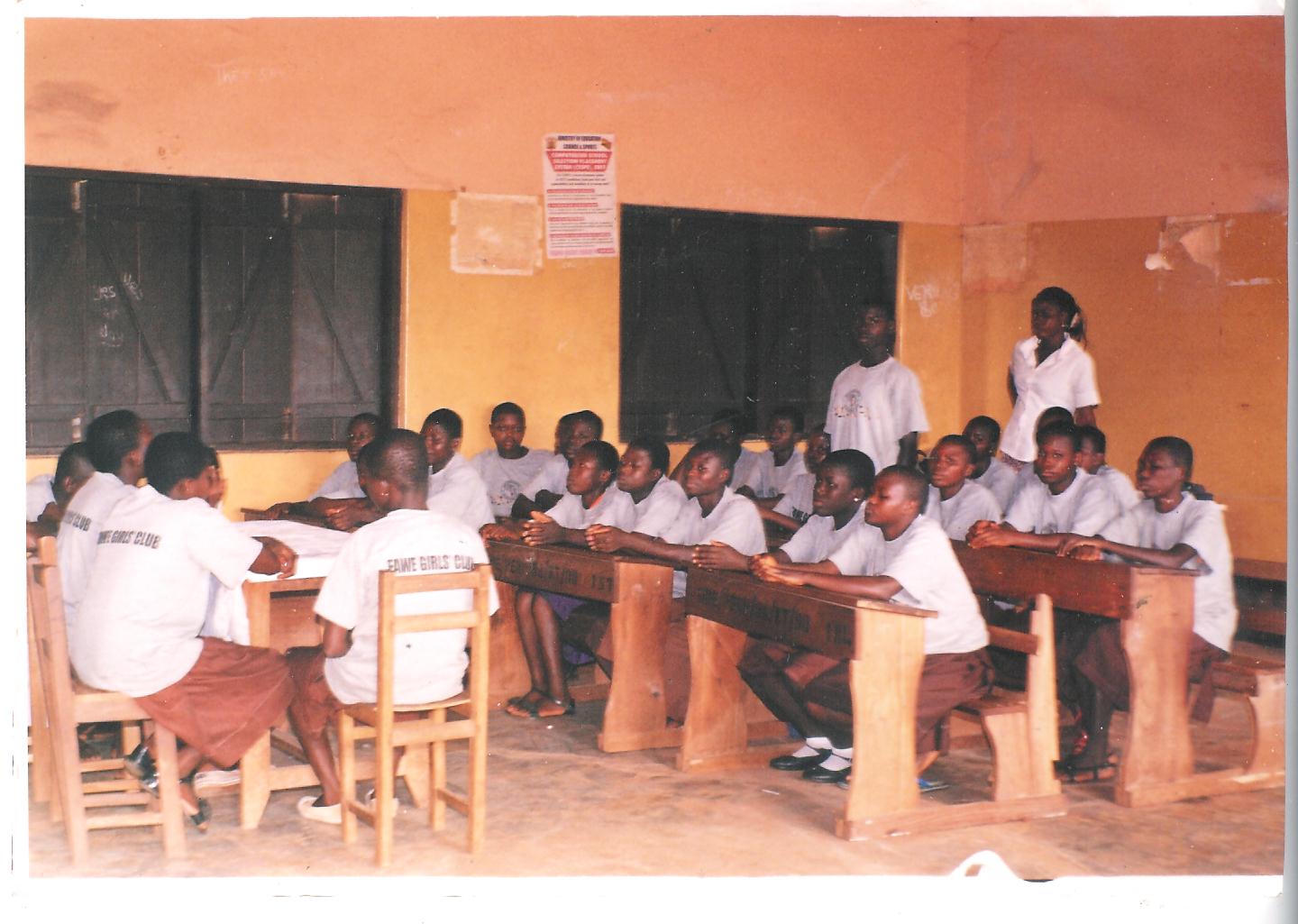 PANDU Girls Club